PROGRAMACIÓN TELEVISIVA – Prof. Eduardo Kuthe.El curso de PROGRAMACIÓN TELEVISIVA entregará a los alumnos las herramientas para entender el mundo de la televisión, desde el punto de vista de sus estrategias programáticas, tal como si fuera un tablero de ajedrez: el movimiento de cada pieza influye en todas las demás, tanto las propias, como las del rival. Desglosaremos los contenidos de cada canal y entenderemos los factores que actúan para determinar el éxito o fracaso de programas y formatos. Aprenderemos cómo influyen y se combinan elementos como costos, público objetivo, competencia, horario, rating, etc. Analizaremos la crisis que enfrenta este medio a nivel mundial; cómo enfrenta a sus principales amenazas, el presente y futuro de la TV digital, las nuevas plataformas y cambios en los hábitos de consumo del público.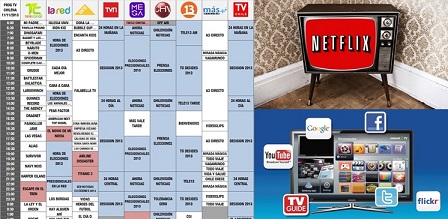 